ANEXO I 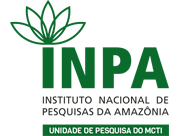 PROGRAMA INSTITUCIONAL DE ESTÁGIO CURRICULAR OBRIGATÓRIO DO INSTITUTO NACIONAL DE PESQUISAS DA AMAZÔNIA-INPAEDITAL DE SELEÇÃO DICAP/COCAP n° 06/2023 - VIGÊNCIA PRIMEIRO SEMESTRE DE 2023PLANO DE TRABALHO DE ESTÁGIOTítulo do Plano de Trabalho:  Estágio Curricular Obrigatório no Laboratório/ Coordenação/ XXXXXXXXXXXXXXXXXXXNome do Estudante:Instituição de Origem:Curso: Nome do Supervisor:Coordenação de Lotação:Período do Estágio:1. INTRODUÇÃO:2. OBJETIVO:3. MATERIAL E MÉTODO (METODOLOGIA).4. RESULTADOS ESPERADOS5. REFERÊNCIAS BIBLIOGRÁFICAS (é obrigatório as citações do texto constar neste item) 6. PESSOAS ENVOLVIDAS NO ESTÁGIO: (apenas supervisor INPA, estudante e orientador na IES).7. CRONOGRAMA DE EXECUÇÃO E ATIVIDADES DESENVOLVIDAS___________________________________________CANDIDATO________________________________________SUPERVISOR/INPA(com carimbo)________________________________________ORIENTADOR/IES(com carimbo)NomeFormação/QualificaçãoFunçãoAtividades Principais EstagiárioOrientadorSupervisor  ATIVIDADESJANFEVMARABRMAIJUNJULAGOSETOUTNOVDEZ